Зручні та стильні толстовки, светри та реглани для хлопчиківКофта чи толстовка – один з найважливіших елементів гардеробу дитини, а тим більше хлопчика. Кофти відрізняються зручністю, комфортом та можуть зігріти в прохолодні весняні чи осінні вечори. Знайти зручні, але водночас модні дитячі кофти для хлопчиків, не витрачаючи власний час і час дітей, можливо в нашому інтернет-магазині.Вибирайте речі не для себе, а для дитини!Провідні закордонні бренди і PinkPanda пропонують широкий модельний ряд кофт різних фасонів та кольорів, серед яких батьки і діти неодмінно знайдуть те, що їх влаштує. Обираючи кофти і толстовки для хлопчиків не варто нехтувати думкою малюка, навіть якщо ваші смаки та вподобання не співпадають.До прикладу, хорошим варіантом для повсякденного носіння є реглани для хлопчиків, вони чудово підійдуть як для прогулянок, відвідування школи  чи  для сімейного свята. Проте дорослі надають перевагу однотонним та сірим регланам, для дитини ж рекомендуємо придбати кофту з малюнком, який чудово доповнить її образ та водночас виділить серед решти. Для більш дорослих дітей, починаючи з 4-5 років чудово підійде толстовка або кофта зі стильним та трендовим принтом, якщо такий варіант звісно подобається самому хлопчику.  Толстовки це, до речі, чудовий варіант для активної дитини, адже вони водночас  досить теплі  та зручні, а до всього їх легко чистити і прати. Проте вони не завжди комбінуються з верхнім одягом, тому з початком холодного сезону краще купити светр для хлопчика. Светри тепліші та відрізняються більшою універсальністю, вони легко вписуються як у класично-святковий, так і в буденний стиль одягу. Маленький секрет: діти дуже не люблять колючих светрів, тому при виборі звертайте увагу на тканину.Вибирай, замовляй, отримуй. Купуй легко з PinkPanda!Ще ніколи придбати стильні дитячі речі від провідних брендів зі США та всього світу не було так легко. Щоб порадувати свого хлопчика кофтою, достатньо:Відкрити необхідний каталогВибрати кофту, яка сподобалась зі зручного меню (всі речі високої якості та гіпоалергенні)Визначити розмір речі (розмірна сітка чи консультанти допоможуть не прогадати)Додати в кошик та заповнити просту форму замовленняДалі ми все зробимо самі! Просто отримайте товар зручним для вас способом і на практиці перевірте все вищевикладене!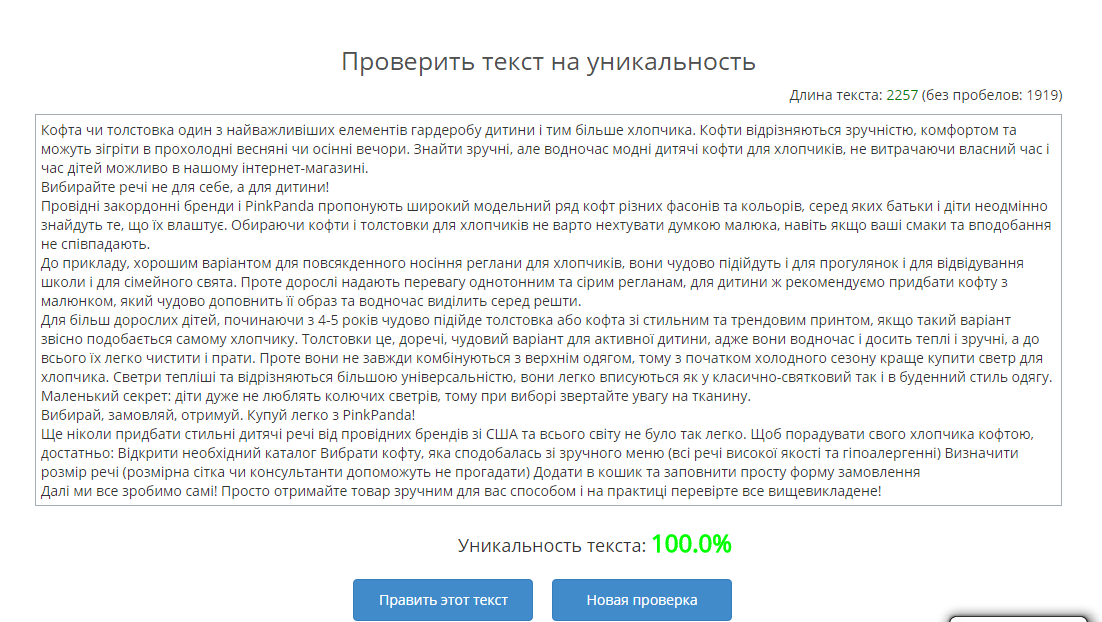 